Accel. PreCalc.				Name _________________________Writing Trig Functions			Date ___________________ Per ____For #1-6, write the equation of the following sine curves.1. 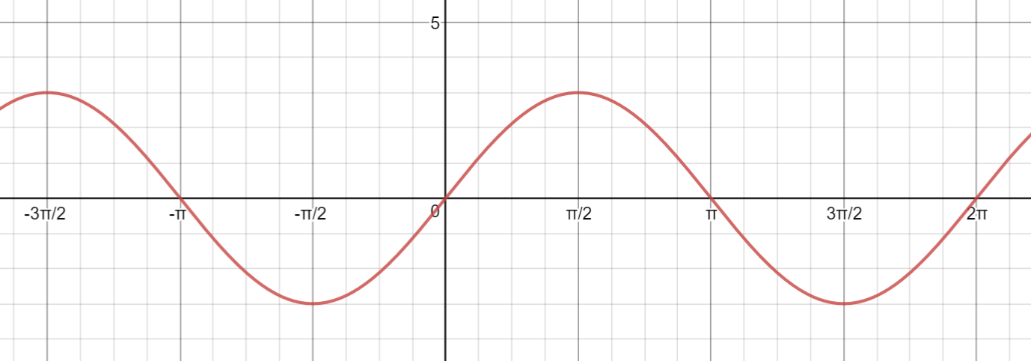 2.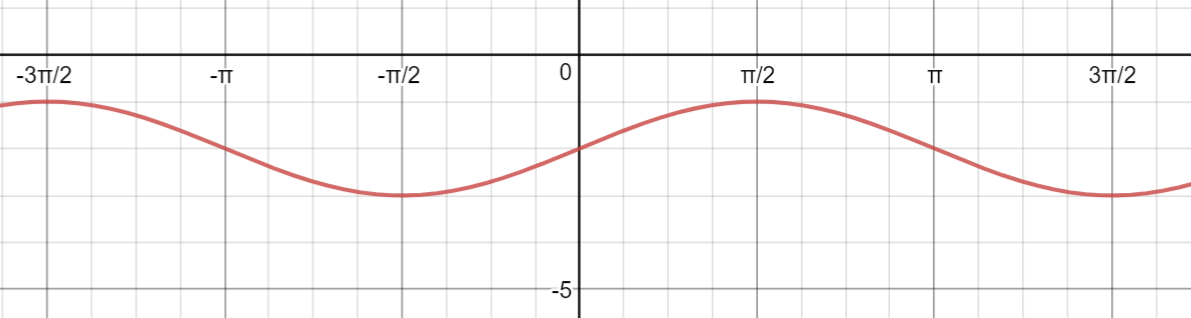 3.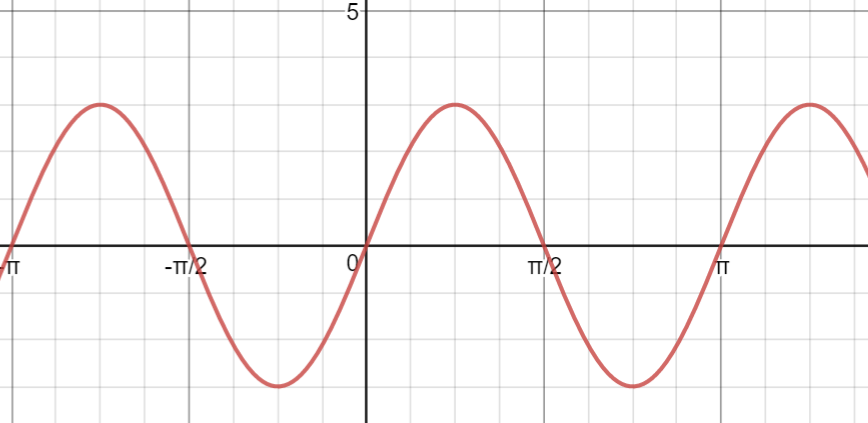 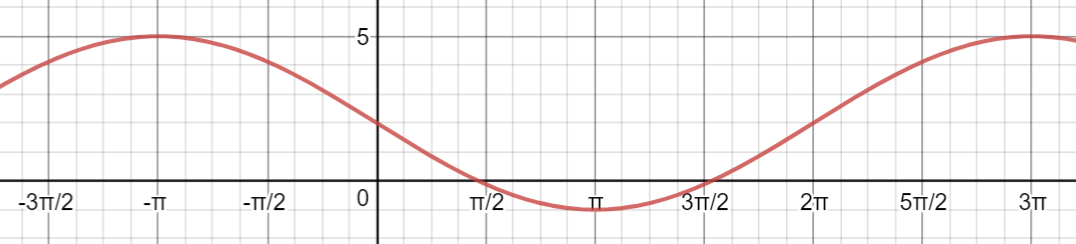 4.   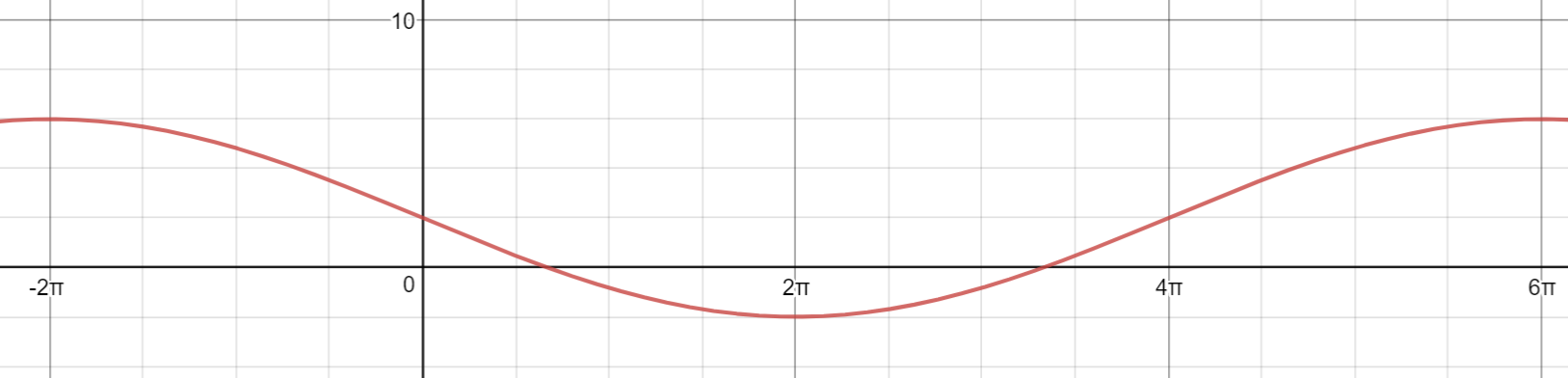 5. 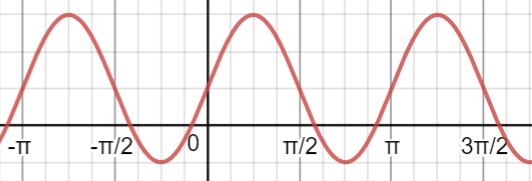 6. For #7-10, write the equation of the following cosine curves.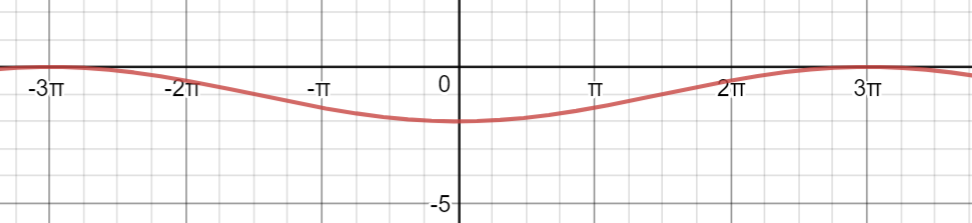 7. 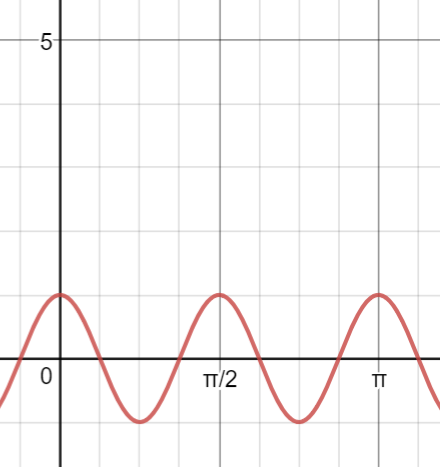 8. 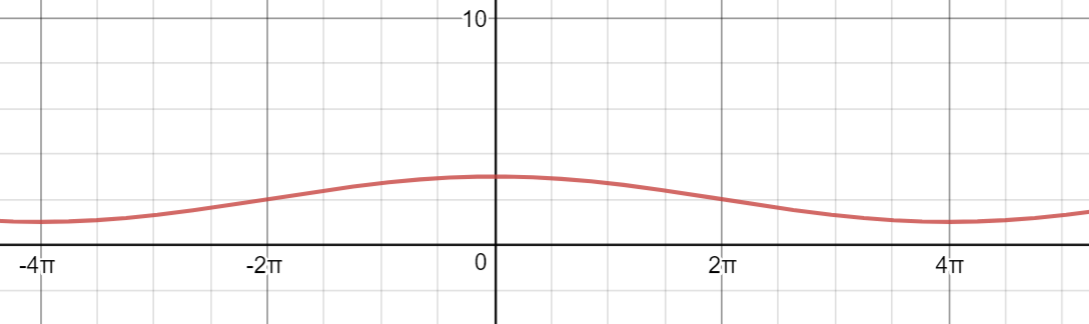 9. 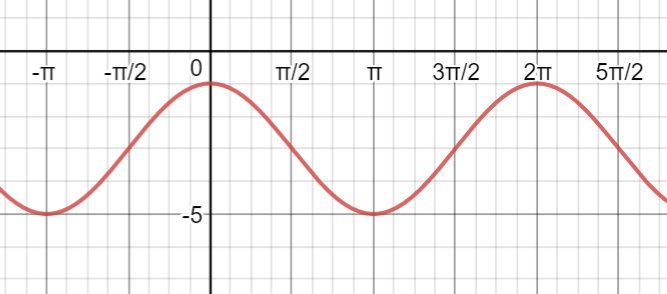 10. For #11-13, write the equation of the following tangent functions.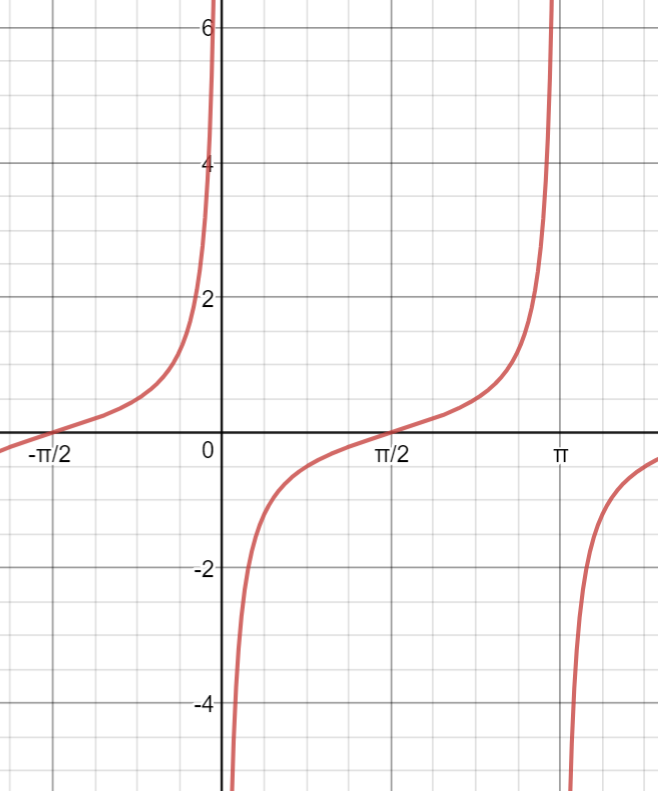 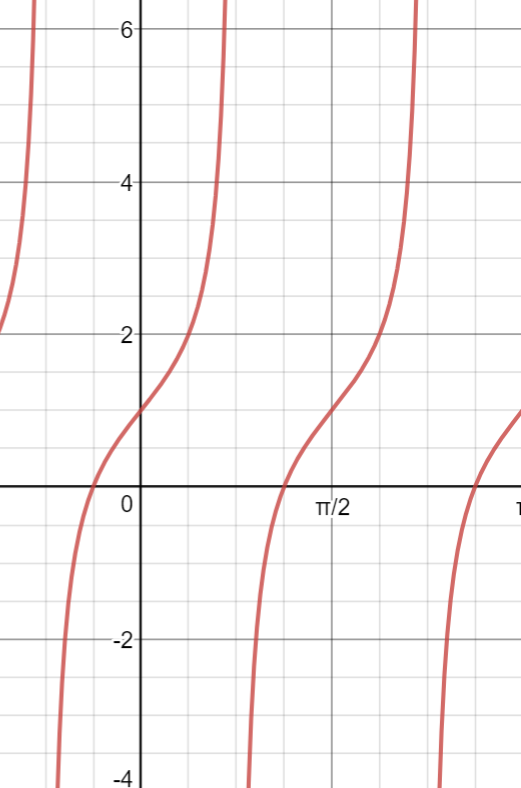 11.							12.  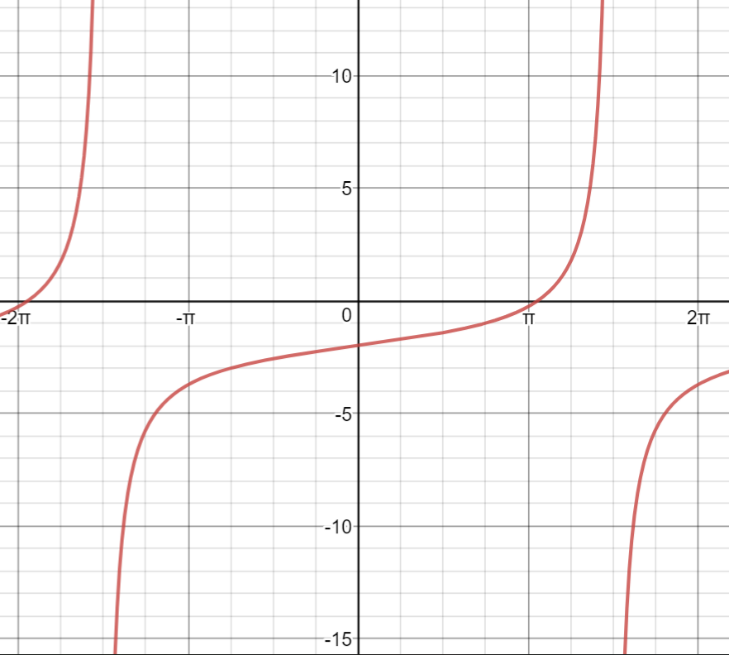 13. Answer Key1. 2. 3. 4. 5. 6. 7. 8. 9. 10. 11. 12. 13. 